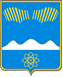 АДМИНИСТРАЦИЯ ГОРОДА ПОЛЯРНЫЕ ЗОРИ С ПОДВЕДОМСТВЕННОЙ ТЕРРИТОРИЕЙПОСТАНОВЛЕНИЕ«___» ___________  202__ г.	                                                                	 № ____О внесении изменений в муниципальную программу«Дополнительные меры социальной поддержки отдельных категорий граждан города Полярные Зори с подведомственной территорией»1. Внести в муниципальную программу «Дополнительные меры социальной поддержки отдельных категорий граждан города Полярные Зори с подведомственной территорией», утвержденную постановлением администрации города Полярные Зори с подведомственной территорией от 18.10.2021 № 740 (в редакции постановления администрации от 30.06.2022 № 599), изменения согласно приложению к постановлению.2. Настоящее постановление вступает в силу со дня официального опубликования.Глава города Полярные Зорис подведомственной территорией           					М.О.ПуховВизы согласования:Финансовый отдел			___________	 «___» ___________202_ годаОЭРиПР                                       ___________	            «___» ___________202_ годаПравовой отдел			___________	 «___» ___________202_2 годаОБУиО1 – в дело,  1 – ОЭРиПР, 1 – ФО, 1-ОБУиОПриложение к постановлению администрациигорода Полярные Зори от «___» ________ 2022 г. № _____Измененияв муниципальную программу «Дополнительные меры социальной поддержки отдельных категорий граждан города Полярные Зори с подведомственной территорией»В Паспорте муниципальной программы позицию «Объемы и источники финансирования (всего, в том числе по подпрограммам, годам реализации и источникам финансирования МП, тыс. руб.) изложить в следующей редакции:Раздел 2 «Основные цели и задачи муниципальной программы, целевые показатели (индикаторы) реализации муниципальной программы» дополнить пунктами  1.6 и 3.3 следующего содержания:. Раздел 3. «Перечень программных мероприятий. Перечень мероприятий подпрограммы, реализуемых за счёт всех источников финансирования» изложить в следующей редакции: «3. Перечень программных мероприятий Перечень мероприятий программы, реализуемых за счёт всех источников финансирования4. Раздел 4. «Обоснование ресурсного обеспечения программы» изложить в следующей редакции:«4. Обоснование ресурсного обеспечения программыОбъемы и источники финансирования (всего, в том числе по подпрограммам, годам реализации и источникам финансирования МП, тыс. руб.)       Всего по программе: 131 044,40 тыс. руб., в т. ч. МБ – 20 231,00 тыс. руб., ОБ – 110 813,40 тыс. руб.,в т.ч. по годам реализации: 2022г. – 28 057,20 тыс. руб., в т. ч. МБ – 4 931,00 тыс. руб., ОБ – 23 126,20 тыс. руб.,2023г. – 35 840,20тыс. руб., в т. ч. МБ – 5 100,00 тыс. руб., ОБ – 30 740,20 тыс. руб.,2024г. – 33 855,20 тыс. руб., в т. ч. МБ – 5 100,00 тыс. руб., ОБ – 28 755,20 тыс. руб.,2025г. – 33 291,80  тыс. руб., в т. ч. МБ – 5 100,00 тыс. руб., ОБ – 28 191,80 тыс. руб.,2026г. -   0,00 тыс. руб.п/пМуниципальная программа, подпрограмма, показательЕд. изм.Направленность<*>Значение показателяЗначение показателяЗначение показателяЗначение показателяЗначение показателяЗначение показателяЗначение показателяСоисполнитель, ответственный за выполнение показателяп/пМуниципальная программа, подпрограмма, показательЕд. изм.Направленность<*>Отчетный год 2020Текущий год 2021Годы реализации программыГоды реализации программыГоды реализации программыГоды реализации программыГоды реализации программыСоисполнитель, ответственный за выполнение показателяп/пМуниципальная программа, подпрограмма, показательЕд. изм.Направленность<*>Отчетный год 2020Текущий год 202120222023202420252026Соисполнитель, ответственный за выполнение показателя1234567891011121Задача 1 «Обеспечение развития семейных форм устройства и оказание мер социальной поддержки детям-сиротам, детям, оставшимся без попечения родителей и лицам из их числа»Задача 1 «Обеспечение развития семейных форм устройства и оказание мер социальной поддержки детям-сиротам, детям, оставшимся без попечения родителей и лицам из их числа»Задача 1 «Обеспечение развития семейных форм устройства и оказание мер социальной поддержки детям-сиротам, детям, оставшимся без попечения родителей и лицам из их числа»Задача 1 «Обеспечение развития семейных форм устройства и оказание мер социальной поддержки детям-сиротам, детям, оставшимся без попечения родителей и лицам из их числа»Задача 1 «Обеспечение развития семейных форм устройства и оказание мер социальной поддержки детям-сиротам, детям, оставшимся без попечения родителей и лицам из их числа»Задача 1 «Обеспечение развития семейных форм устройства и оказание мер социальной поддержки детям-сиротам, детям, оставшимся без попечения родителей и лицам из их числа»Задача 1 «Обеспечение развития семейных форм устройства и оказание мер социальной поддержки детям-сиротам, детям, оставшимся без попечения родителей и лицам из их числа»Задача 1 «Обеспечение развития семейных форм устройства и оказание мер социальной поддержки детям-сиротам, детям, оставшимся без попечения родителей и лицам из их числа»Задача 1 «Обеспечение развития семейных форм устройства и оказание мер социальной поддержки детям-сиротам, детям, оставшимся без попечения родителей и лицам из их числа»Задача 1 «Обеспечение развития семейных форм устройства и оказание мер социальной поддержки детям-сиротам, детям, оставшимся без попечения родителей и лицам из их числа»Задача 1 «Обеспечение развития семейных форм устройства и оказание мер социальной поддержки детям-сиротам, детям, оставшимся без попечения родителей и лицам из их числа»1.6.Доля выпускников муниципальных образовательных учреждений из числа детей-сирот и детей, оставшихся без попечения родителей, лиц из числа детей-сирот и детей, оставшихся без попечения родителей, за исключением лиц, продолжающих обучение по очной форме в образовательных учреждениях профессионального образования, обеспеченных одеждой, обувью, мягким инвентарем, оборудованием и единовременным денежным пособием к обратившимся за получением мер социальной поддержки, %%=100100100100100100100Сектор опеки и попечительства администрации г. Полярные Зори3.Задача 3. «Создание условий для роста благосостояния граждан – получателей мер социальной поддержки»Задача 3. «Создание условий для роста благосостояния граждан – получателей мер социальной поддержки»Задача 3. «Создание условий для роста благосостояния граждан – получателей мер социальной поддержки»Задача 3. «Создание условий для роста благосостояния граждан – получателей мер социальной поддержки»Задача 3. «Создание условий для роста благосостояния граждан – получателей мер социальной поддержки»Задача 3. «Создание условий для роста благосостояния граждан – получателей мер социальной поддержки»Задача 3. «Создание условий для роста благосостояния граждан – получателей мер социальной поддержки»Задача 3. «Создание условий для роста благосостояния граждан – получателей мер социальной поддержки»Задача 3. «Создание условий для роста благосостояния граждан – получателей мер социальной поддержки»Задача 3. «Создание условий для роста благосостояния граждан – получателей мер социальной поддержки»Задача 3. «Создание условий для роста благосостояния граждан – получателей мер социальной поддержки»3.3Доля получателей единовременной денежной выплаты многодетным семьям на улучшение жилищных условий к обратившимся за получением мер социальной поддержки, %%=100100100100100100100ОИО и МКN п/пЦель, задачи, программные мероприятияСрок выполнения (квартал, год)Объемы и источники финансирования (тыс. рублей)Объемы и источники финансирования (тыс. рублей)Объемы и источники финансирования (тыс. рублей)Объемы и источники финансирования (тыс. рублей)Объемы и источники финансирования (тыс. рублей)Объемы и источники финансирования (тыс. рублей)Связь основных мероприятий с показателями подпрограммСоисполнители, участники, исполнителиN п/пЦель, задачи, программные мероприятияСрок выполнения (квартал, год)Годы реализацииВсегоМБОБФБВБССвязь основных мероприятий с показателями подпрограммСоисполнители, участники, исполнители1234567891011Цель: Осуществление муниципальной социальной политики по поддержке отдельных категорий граждан, детей-сирот и детей, оставшихся без попечения родителей, адресное оказание социальной помощи отдельным категориям граждан в пределах финансовых средств областного и местного бюджета.Цель: Осуществление муниципальной социальной политики по поддержке отдельных категорий граждан, детей-сирот и детей, оставшихся без попечения родителей, адресное оказание социальной помощи отдельным категориям граждан в пределах финансовых средств областного и местного бюджета.Цель: Осуществление муниципальной социальной политики по поддержке отдельных категорий граждан, детей-сирот и детей, оставшихся без попечения родителей, адресное оказание социальной помощи отдельным категориям граждан в пределах финансовых средств областного и местного бюджета.Цель: Осуществление муниципальной социальной политики по поддержке отдельных категорий граждан, детей-сирот и детей, оставшихся без попечения родителей, адресное оказание социальной помощи отдельным категориям граждан в пределах финансовых средств областного и местного бюджета.Цель: Осуществление муниципальной социальной политики по поддержке отдельных категорий граждан, детей-сирот и детей, оставшихся без попечения родителей, адресное оказание социальной помощи отдельным категориям граждан в пределах финансовых средств областного и местного бюджета.Цель: Осуществление муниципальной социальной политики по поддержке отдельных категорий граждан, детей-сирот и детей, оставшихся без попечения родителей, адресное оказание социальной помощи отдельным категориям граждан в пределах финансовых средств областного и местного бюджета.Цель: Осуществление муниципальной социальной политики по поддержке отдельных категорий граждан, детей-сирот и детей, оставшихся без попечения родителей, адресное оказание социальной помощи отдельным категориям граждан в пределах финансовых средств областного и местного бюджета.Цель: Осуществление муниципальной социальной политики по поддержке отдельных категорий граждан, детей-сирот и детей, оставшихся без попечения родителей, адресное оказание социальной помощи отдельным категориям граждан в пределах финансовых средств областного и местного бюджета.Цель: Осуществление муниципальной социальной политики по поддержке отдельных категорий граждан, детей-сирот и детей, оставшихся без попечения родителей, адресное оказание социальной помощи отдельным категориям граждан в пределах финансовых средств областного и местного бюджета.Цель: Осуществление муниципальной социальной политики по поддержке отдельных категорий граждан, детей-сирот и детей, оставшихся без попечения родителей, адресное оказание социальной помощи отдельным категориям граждан в пределах финансовых средств областного и местного бюджета.Задача № 1 «Обеспечение развития семейных форм устройства и оказание мер социальной поддержки детям-сиротам, детям, оставшимся без попечения родителей и лицам из их числа»Задача № 1 «Обеспечение развития семейных форм устройства и оказание мер социальной поддержки детям-сиротам, детям, оставшимся без попечения родителей и лицам из их числа»Задача № 1 «Обеспечение развития семейных форм устройства и оказание мер социальной поддержки детям-сиротам, детям, оставшимся без попечения родителей и лицам из их числа»Задача № 1 «Обеспечение развития семейных форм устройства и оказание мер социальной поддержки детям-сиротам, детям, оставшимся без попечения родителей и лицам из их числа»Задача № 1 «Обеспечение развития семейных форм устройства и оказание мер социальной поддержки детям-сиротам, детям, оставшимся без попечения родителей и лицам из их числа»Задача № 1 «Обеспечение развития семейных форм устройства и оказание мер социальной поддержки детям-сиротам, детям, оставшимся без попечения родителей и лицам из их числа»Задача № 1 «Обеспечение развития семейных форм устройства и оказание мер социальной поддержки детям-сиротам, детям, оставшимся без попечения родителей и лицам из их числа»Задача № 1 «Обеспечение развития семейных форм устройства и оказание мер социальной поддержки детям-сиротам, детям, оставшимся без попечения родителей и лицам из их числа»Задача № 1 «Обеспечение развития семейных форм устройства и оказание мер социальной поддержки детям-сиротам, детям, оставшимся без попечения родителей и лицам из их числа»Задача № 1 «Обеспечение развития семейных форм устройства и оказание мер социальной поддержки детям-сиротам, детям, оставшимся без попечения родителей и лицам из их числа»1.1Предоставление мер социальной поддержки детям – сиротам и детям, оставшихся без попечения родителей, лиц из числа по оплате жилого помещения и коммунальных услугв течение года20221 120,701 120,70Доля получателей мер социальной поддержки детям – сиротам и детям, оставшихся без попечения родителей, лиц из числа по оплате жилого помещения и коммунальных услуг от имеющих право, %Отдел бухгалтерского учета и отчетности администрации г. Полярные Зори1.1Предоставление мер социальной поддержки детям – сиротам и детям, оставшихся без попечения родителей, лиц из числа по оплате жилого помещения и коммунальных услугв течение года2023782,40782,40Доля получателей мер социальной поддержки детям – сиротам и детям, оставшихся без попечения родителей, лиц из числа по оплате жилого помещения и коммунальных услуг от имеющих право, %Отдел бухгалтерского учета и отчетности администрации г. Полярные Зори1.1Предоставление мер социальной поддержки детям – сиротам и детям, оставшихся без попечения родителей, лиц из числа по оплате жилого помещения и коммунальных услугв течение года2024902,70902,70Доля получателей мер социальной поддержки детям – сиротам и детям, оставшихся без попечения родителей, лиц из числа по оплате жилого помещения и коммунальных услуг от имеющих право, %Отдел бухгалтерского учета и отчетности администрации г. Полярные Зори1.1Предоставление мер социальной поддержки детям – сиротам и детям, оставшихся без попечения родителей, лиц из числа по оплате жилого помещения и коммунальных услугв течение года2025992,90992,90Доля получателей мер социальной поддержки детям – сиротам и детям, оставшихся без попечения родителей, лиц из числа по оплате жилого помещения и коммунальных услуг от имеющих право, %Отдел бухгалтерского учета и отчетности администрации г. Полярные Зори1.1Предоставление мер социальной поддержки детям – сиротам и детям, оставшихся без попечения родителей, лиц из числа по оплате жилого помещения и коммунальных услугв течение года20260,000,00Доля получателей мер социальной поддержки детям – сиротам и детям, оставшихся без попечения родителей, лиц из числа по оплате жилого помещения и коммунальных услуг от имеющих право, %Отдел бухгалтерского учета и отчетности администрации г. Полярные Зори1.1Предоставление мер социальной поддержки детям – сиротам и детям, оставшихся без попечения родителей, лиц из числа по оплате жилого помещения и коммунальных услугв течение годаВсего3 832,500,003832,500,000,00Доля получателей мер социальной поддержки детям – сиротам и детям, оставшихся без попечения родителей, лиц из числа по оплате жилого помещения и коммунальных услуг от имеющих право, %Отдел бухгалтерского учета и отчетности администрации г. Полярные Зори1.2Проведение текущего ремонта квартир, собственниками которых являются дети-сироты и дети, оставшиеся без попечения родителейв течение года2022305,00305,00Доля квартир, в которых проведен текущий ремонт, собственниками которых являются дети-сироты и дети, оставшиеся без попечения родителей к планируемым, %Сектор опеки и попечительства администрации г. Полярные Зори1.2Проведение текущего ремонта квартир, собственниками которых являются дети-сироты и дети, оставшиеся без попечения родителейв течение года2023152,50152,50Доля квартир, в которых проведен текущий ремонт, собственниками которых являются дети-сироты и дети, оставшиеся без попечения родителей к планируемым, %Сектор опеки и попечительства администрации г. Полярные Зори1.2Проведение текущего ремонта квартир, собственниками которых являются дети-сироты и дети, оставшиеся без попечения родителейв течение года2024152,50152,50Доля квартир, в которых проведен текущий ремонт, собственниками которых являются дети-сироты и дети, оставшиеся без попечения родителей к планируемым, %Сектор опеки и попечительства администрации г. Полярные Зори1.2Проведение текущего ремонта квартир, собственниками которых являются дети-сироты и дети, оставшиеся без попечения родителейв течение года2025305,00305,00Доля квартир, в которых проведен текущий ремонт, собственниками которых являются дети-сироты и дети, оставшиеся без попечения родителей к планируемым, %Сектор опеки и попечительства администрации г. Полярные Зори1.2Проведение текущего ремонта квартир, собственниками которых являются дети-сироты и дети, оставшиеся без попечения родителейв течение года20260,00Доля квартир, в которых проведен текущий ремонт, собственниками которых являются дети-сироты и дети, оставшиеся без попечения родителей к планируемым, %Сектор опеки и попечительства администрации г. Полярные Зори1.2Проведение текущего ремонта квартир, собственниками которых являются дети-сироты и дети, оставшиеся без попечения родителейв течение годаВсего915,000,00915,000,000,00Доля квартир, в которых проведен текущий ремонт, собственниками которых являются дети-сироты и дети, оставшиеся без попечения родителей к планируемым, %Сектор опеки и попечительства администрации г. Полярные Зори1.3Предоставление жилых помещений детям-сиротам и детям, оставшимся без попечения родителей, лицам из их числа по договорам найма специализированных жилых помещенийв течение года20224 214,504 214,50Доля предоставленных жилых помещений детям-сиротам и детям, оставшимся без попечения родителей, по договорам найма специализированных жилых помещений к потребности, %Отдел имущественных отношений и муниципального контроля администрации г. П. Зори1.3Предоставление жилых помещений детям-сиротам и детям, оставшимся без попечения родителей, лицам из их числа по договорам найма специализированных жилых помещенийв течение года20232 582,702 582,70Доля предоставленных жилых помещений детям-сиротам и детям, оставшимся без попечения родителей, по договорам найма специализированных жилых помещений к потребности, %Отдел имущественных отношений и муниципального контроля администрации г. П. Зори1.3Предоставление жилых помещений детям-сиротам и детям, оставшимся без попечения родителей, лицам из их числа по договорам найма специализированных жилых помещенийв течение года20241 291,401 291,40Доля предоставленных жилых помещений детям-сиротам и детям, оставшимся без попечения родителей, по договорам найма специализированных жилых помещений к потребности, %Отдел имущественных отношений и муниципального контроля администрации г. П. Зори1.3Предоставление жилых помещений детям-сиротам и детям, оставшимся без попечения родителей, лицам из их числа по договорам найма специализированных жилых помещенийв течение года20251 291,401 291,40Доля предоставленных жилых помещений детям-сиротам и детям, оставшимся без попечения родителей, по договорам найма специализированных жилых помещений к потребности, %Отдел имущественных отношений и муниципального контроля администрации г. П. Зори1.3Предоставление жилых помещений детям-сиротам и детям, оставшимся без попечения родителей, лицам из их числа по договорам найма специализированных жилых помещенийв течение года20260,000,00Доля предоставленных жилых помещений детям-сиротам и детям, оставшимся без попечения родителей, по договорам найма специализированных жилых помещений к потребности, %Отдел имущественных отношений и муниципального контроля администрации г. П. Зори1.3Предоставление жилых помещений детям-сиротам и детям, оставшимся без попечения родителей, лицам из их числа по договорам найма специализированных жилых помещенийв течение годаВсего9 380,000,009 380,000,00,0Доля предоставленных жилых помещений детям-сиротам и детям, оставшимся без попечения родителей, по договорам найма специализированных жилых помещений к потребности, %Отдел имущественных отношений и муниципального контроля администрации г. П. Зори1.4Выплата денежного вознаграждения по осуществлению постинтернатного патроната в отношении несовершеннолетних и социального патронатав течение года2022292,70292,70Доля получателей денежного вознаграждения по осуществлению постинтернатного патроната в отношении несовершеннолетних и социального патроната к обратившимся за получением мер социальной поддержки, %Сектор опеки и попечительства администрации г. Полярные Зори1.4Выплата денежного вознаграждения по осуществлению постинтернатного патроната в отношении несовершеннолетних и социального патронатав течение года2023640,50640,50Доля получателей денежного вознаграждения по осуществлению постинтернатного патроната в отношении несовершеннолетних и социального патроната к обратившимся за получением мер социальной поддержки, %Сектор опеки и попечительства администрации г. Полярные Зори1.4Выплата денежного вознаграждения по осуществлению постинтернатного патроната в отношении несовершеннолетних и социального патронатав течение года2024640,50640,50Доля получателей денежного вознаграждения по осуществлению постинтернатного патроната в отношении несовершеннолетних и социального патроната к обратившимся за получением мер социальной поддержки, %Сектор опеки и попечительства администрации г. Полярные Зори1.4Выплата денежного вознаграждения по осуществлению постинтернатного патроната в отношении несовершеннолетних и социального патронатав течение года2025640,50640,50Доля получателей денежного вознаграждения по осуществлению постинтернатного патроната в отношении несовершеннолетних и социального патроната к обратившимся за получением мер социальной поддержки, %Сектор опеки и попечительства администрации г. Полярные Зори1.4Выплата денежного вознаграждения по осуществлению постинтернатного патроната в отношении несовершеннолетних и социального патронатав течение года20260,000,00Доля получателей денежного вознаграждения по осуществлению постинтернатного патроната в отношении несовершеннолетних и социального патроната к обратившимся за получением мер социальной поддержки, %Сектор опеки и попечительства администрации г. Полярные Зори1.4Выплата денежного вознаграждения по осуществлению постинтернатного патроната в отношении несовершеннолетних и социального патронатав течение годаВсего2 214,200,02 214,200,00,0Доля получателей денежного вознаграждения по осуществлению постинтернатного патроната в отношении несовершеннолетних и социального патроната к обратившимся за получением мер социальной поддержки, %Сектор опеки и попечительства администрации г. Полярные Зори1.5Обеспечение финансирования расходов, детям. находящимся в семье опекуна (попечителя) и приемной семье, а также выплата приемным родителям получающих вознаграждениев течение года202213 234,5013 234,50Доля детей в отношении которых производится финансирования расходов, опекунам (попечителям)а также приемным родителям, получающим вознаграждение к обратившимся за получением мер социальной поддержки социальной поддержки, %Сектор опеки и попечительства администрации г. Полярные Зори1.5Обеспечение финансирования расходов, детям. находящимся в семье опекуна (попечителя) и приемной семье, а также выплата приемным родителям получающих вознаграждениев течение года202318 186,2018 186,20Доля детей в отношении которых производится финансирования расходов, опекунам (попечителям)а также приемным родителям, получающим вознаграждение к обратившимся за получением мер социальной поддержки социальной поддержки, %Сектор опеки и попечительства администрации г. Полярные Зори1.5Обеспечение финансирования расходов, детям. находящимся в семье опекуна (попечителя) и приемной семье, а также выплата приемным родителям получающих вознаграждениев течение года202417 008,2017 008,20Доля детей в отношении которых производится финансирования расходов, опекунам (попечителям)а также приемным родителям, получающим вознаграждение к обратившимся за получением мер социальной поддержки социальной поддержки, %Сектор опеки и попечительства администрации г. Полярные Зори1.5Обеспечение финансирования расходов, детям. находящимся в семье опекуна (попечителя) и приемной семье, а также выплата приемным родителям получающих вознаграждениев течение года202515 791,5015 791,50Доля детей в отношении которых производится финансирования расходов, опекунам (попечителям)а также приемным родителям, получающим вознаграждение к обратившимся за получением мер социальной поддержки социальной поддержки, %Сектор опеки и попечительства администрации г. Полярные Зори1.5Обеспечение финансирования расходов, детям. находящимся в семье опекуна (попечителя) и приемной семье, а также выплата приемным родителям получающих вознаграждениев течение года20260,000,00Доля детей в отношении которых производится финансирования расходов, опекунам (попечителям)а также приемным родителям, получающим вознаграждение к обратившимся за получением мер социальной поддержки социальной поддержки, %Сектор опеки и попечительства администрации г. Полярные Зори1.5Обеспечение финансирования расходов, детям. находящимся в семье опекуна (попечителя) и приемной семье, а также выплата приемным родителям получающих вознаграждениев течение годаВсего64 220,400,064 220,400,00,0Доля детей в отношении которых производится финансирования расходов, опекунам (попечителям)а также приемным родителям, получающим вознаграждение к обратившимся за получением мер социальной поддержки социальной поддержки, %Сектор опеки и попечительства администрации г. Полярные Зори1.6Обеспечение выпускников муниципальных образовательных учреждений из числа детей-сирот и детей, оставшихся без попечения родителей, лиц из числа детей-сирот и детей, оставшихся без попечения родителей, за исключением лиц, продолжающих обучение по очной форме в образовательных учреждениях профессионального образования, одеждой, обувью, мягким инвентарем, оборудованием и единовременным денежным пособиемв течение года20220,000,00Доля выпускников муниципальных образовательных учреждений из числа детей-сирот и детей, оставшихся без попечения родителей, лиц из числа детей-сирот и детей, оставшихся без попечения родителей, за исключением лиц, продолжающих обучение по очной форме в образовательных учреждениях профессионального образования, обеспеченных одеждой, обувью, мягким инвентарем, оборудованием и единовременным денежным пособием к обратившимся за получением мер социальной поддержки, %Сектор опеки и попечительства администрации г. Полярные Зори1.6Обеспечение выпускников муниципальных образовательных учреждений из числа детей-сирот и детей, оставшихся без попечения родителей, лиц из числа детей-сирот и детей, оставшихся без попечения родителей, за исключением лиц, продолжающих обучение по очной форме в образовательных учреждениях профессионального образования, одеждой, обувью, мягким инвентарем, оборудованием и единовременным денежным пособиемв течение года202389,0089,00Доля выпускников муниципальных образовательных учреждений из числа детей-сирот и детей, оставшихся без попечения родителей, лиц из числа детей-сирот и детей, оставшихся без попечения родителей, за исключением лиц, продолжающих обучение по очной форме в образовательных учреждениях профессионального образования, обеспеченных одеждой, обувью, мягким инвентарем, оборудованием и единовременным денежным пособием к обратившимся за получением мер социальной поддержки, %Сектор опеки и попечительства администрации г. Полярные Зори1.6Обеспечение выпускников муниципальных образовательных учреждений из числа детей-сирот и детей, оставшихся без попечения родителей, лиц из числа детей-сирот и детей, оставшихся без попечения родителей, за исключением лиц, продолжающих обучение по очной форме в образовательных учреждениях профессионального образования, одеждой, обувью, мягким инвентарем, оборудованием и единовременным денежным пособиемв течение года202489,0089,00Доля выпускников муниципальных образовательных учреждений из числа детей-сирот и детей, оставшихся без попечения родителей, лиц из числа детей-сирот и детей, оставшихся без попечения родителей, за исключением лиц, продолжающих обучение по очной форме в образовательных учреждениях профессионального образования, обеспеченных одеждой, обувью, мягким инвентарем, оборудованием и единовременным денежным пособием к обратившимся за получением мер социальной поддержки, %Сектор опеки и попечительства администрации г. Полярные Зори1.6Обеспечение выпускников муниципальных образовательных учреждений из числа детей-сирот и детей, оставшихся без попечения родителей, лиц из числа детей-сирот и детей, оставшихся без попечения родителей, за исключением лиц, продолжающих обучение по очной форме в образовательных учреждениях профессионального образования, одеждой, обувью, мягким инвентарем, оборудованием и единовременным денежным пособиемв течение года202589,0089,00Доля выпускников муниципальных образовательных учреждений из числа детей-сирот и детей, оставшихся без попечения родителей, лиц из числа детей-сирот и детей, оставшихся без попечения родителей, за исключением лиц, продолжающих обучение по очной форме в образовательных учреждениях профессионального образования, обеспеченных одеждой, обувью, мягким инвентарем, оборудованием и единовременным денежным пособием к обратившимся за получением мер социальной поддержки, %Сектор опеки и попечительства администрации г. Полярные Зори1.6Обеспечение выпускников муниципальных образовательных учреждений из числа детей-сирот и детей, оставшихся без попечения родителей, лиц из числа детей-сирот и детей, оставшихся без попечения родителей, за исключением лиц, продолжающих обучение по очной форме в образовательных учреждениях профессионального образования, одеждой, обувью, мягким инвентарем, оборудованием и единовременным денежным пособиемв течение года20260,000,00Доля выпускников муниципальных образовательных учреждений из числа детей-сирот и детей, оставшихся без попечения родителей, лиц из числа детей-сирот и детей, оставшихся без попечения родителей, за исключением лиц, продолжающих обучение по очной форме в образовательных учреждениях профессионального образования, обеспеченных одеждой, обувью, мягким инвентарем, оборудованием и единовременным денежным пособием к обратившимся за получением мер социальной поддержки, %Сектор опеки и попечительства администрации г. Полярные Зори1.6Обеспечение выпускников муниципальных образовательных учреждений из числа детей-сирот и детей, оставшихся без попечения родителей, лиц из числа детей-сирот и детей, оставшихся без попечения родителей, за исключением лиц, продолжающих обучение по очной форме в образовательных учреждениях профессионального образования, одеждой, обувью, мягким инвентарем, оборудованием и единовременным денежным пособиемв течение годаВсего267,0267,0Доля выпускников муниципальных образовательных учреждений из числа детей-сирот и детей, оставшихся без попечения родителей, лиц из числа детей-сирот и детей, оставшихся без попечения родителей, за исключением лиц, продолжающих обучение по очной форме в образовательных учреждениях профессионального образования, обеспеченных одеждой, обувью, мягким инвентарем, оборудованием и единовременным денежным пособием к обратившимся за получением мер социальной поддержки, %Сектор опеки и попечительства администрации г. Полярные ЗориВсего по задаче 1Всего80 829,100,080 829,100,00,0Задача №2 «Обеспечение развития семейных форм устройства и оказание мер социальной поддержки детям-сиротам, детям, оставшимся без попечения родителей и лицам из их числа»Задача №2 «Обеспечение развития семейных форм устройства и оказание мер социальной поддержки детям-сиротам, детям, оставшимся без попечения родителей и лицам из их числа»Задача №2 «Обеспечение развития семейных форм устройства и оказание мер социальной поддержки детям-сиротам, детям, оставшимся без попечения родителей и лицам из их числа»Задача №2 «Обеспечение развития семейных форм устройства и оказание мер социальной поддержки детям-сиротам, детям, оставшимся без попечения родителей и лицам из их числа»Задача №2 «Обеспечение развития семейных форм устройства и оказание мер социальной поддержки детям-сиротам, детям, оставшимся без попечения родителей и лицам из их числа»Задача №2 «Обеспечение развития семейных форм устройства и оказание мер социальной поддержки детям-сиротам, детям, оставшимся без попечения родителей и лицам из их числа»Задача №2 «Обеспечение развития семейных форм устройства и оказание мер социальной поддержки детям-сиротам, детям, оставшимся без попечения родителей и лицам из их числа»Задача №2 «Обеспечение развития семейных форм устройства и оказание мер социальной поддержки детям-сиротам, детям, оставшимся без попечения родителей и лицам из их числа»Задача №2 «Обеспечение развития семейных форм устройства и оказание мер социальной поддержки детям-сиротам, детям, оставшимся без попечения родителей и лицам из их числа»Задача №2 «Обеспечение развития семейных форм устройства и оказание мер социальной поддержки детям-сиротам, детям, оставшимся без попечения родителей и лицам из их числа»2.1Выплата денежного вознаграждения по осуществлению патроната в отношении совершеннолетнихв течение года2022956,40956,40Доля получателей денежного вознаграждения по осуществлению патроната в отношении совершеннолетних к обратившимся за получением мер социальной поддержки, %Сектор опеки и попечительства администрации г. Полярные Зори2.1Выплата денежного вознаграждения по осуществлению патроната в отношении совершеннолетнихв течение года20231 368,501 368,50Доля получателей денежного вознаграждения по осуществлению патроната в отношении совершеннолетних к обратившимся за получением мер социальной поддержки, %Сектор опеки и попечительства администрации г. Полярные Зори2.1Выплата денежного вознаграждения по осуществлению патроната в отношении совершеннолетнихв течение года20241 732,501 732,50Доля получателей денежного вознаграждения по осуществлению патроната в отношении совершеннолетних к обратившимся за получением мер социальной поддержки, %Сектор опеки и попечительства администрации г. Полярные Зори2.1Выплата денежного вознаграждения по осуществлению патроната в отношении совершеннолетнихв течение года20252 143,102 143,10Доля получателей денежного вознаграждения по осуществлению патроната в отношении совершеннолетних к обратившимся за получением мер социальной поддержки, %Сектор опеки и попечительства администрации г. Полярные Зори2.1Выплата денежного вознаграждения по осуществлению патроната в отношении совершеннолетнихв течение года20260,0Доля получателей денежного вознаграждения по осуществлению патроната в отношении совершеннолетних к обратившимся за получением мер социальной поддержки, %Сектор опеки и попечительства администрации г. Полярные ЗориИтого по задаче 2.Всего6 200,500,06 200,500,00,0Задача №3 «Создание условий для роста благосостояния граждан – получателей мер социальной поддержки»Задача №3 «Создание условий для роста благосостояния граждан – получателей мер социальной поддержки»Задача №3 «Создание условий для роста благосостояния граждан – получателей мер социальной поддержки»Задача №3 «Создание условий для роста благосостояния граждан – получателей мер социальной поддержки»Задача №3 «Создание условий для роста благосостояния граждан – получателей мер социальной поддержки»Задача №3 «Создание условий для роста благосостояния граждан – получателей мер социальной поддержки»Задача №3 «Создание условий для роста благосостояния граждан – получателей мер социальной поддержки»Задача №3 «Создание условий для роста благосостояния граждан – получателей мер социальной поддержки»Задача №3 «Создание условий для роста благосостояния граждан – получателей мер социальной поддержки»Задача №3 «Создание условий для роста благосостояния граждан – получателей мер социальной поддержки»3.1Предоставление мер социальной поддержки по оплате жилого помещения и коммунальных услуг, гражданам работающих в сельских населенных пунктахв течение года20222 968,602 968,60Доля получателей мер социальной поддержки по оплате жилого помещения и коммунальных услуг, гражданам работающих в сельских населенных пунктах к обратившимся за получением мер социальной поддержки, %Отдел образования администрации г. Полярные ЗориОтдел культуры, спорта и молодежной политики администрации г. Полярные Зори3.1Предоставление мер социальной поддержки по оплате жилого помещения и коммунальных услуг, гражданам работающих в сельских населенных пунктахв течение года20233 161,003 161,00Доля получателей мер социальной поддержки по оплате жилого помещения и коммунальных услуг, гражданам работающих в сельских населенных пунктах к обратившимся за получением мер социальной поддержки, %Отдел образования администрации г. Полярные ЗориОтдел культуры, спорта и молодежной политики администрации г. Полярные Зори3.1Предоставление мер социальной поддержки по оплате жилого помещения и коммунальных услуг, гражданам работающих в сельских населенных пунктахв течение года20243 161,003 161,00Доля получателей мер социальной поддержки по оплате жилого помещения и коммунальных услуг, гражданам работающих в сельских населенных пунктах к обратившимся за получением мер социальной поддержки, %Отдел образования администрации г. Полярные ЗориОтдел культуры, спорта и молодежной политики администрации г. Полярные Зори3.1Предоставление мер социальной поддержки по оплате жилого помещения и коммунальных услуг, гражданам работающих в сельских населенных пунктахв течение года20253 161,003 161,00Доля получателей мер социальной поддержки по оплате жилого помещения и коммунальных услуг, гражданам работающих в сельских населенных пунктах к обратившимся за получением мер социальной поддержки, %Отдел образования администрации г. Полярные ЗориОтдел культуры, спорта и молодежной политики администрации г. Полярные Зори3.1Предоставление мер социальной поддержки по оплате жилого помещения и коммунальных услуг, гражданам работающих в сельских населенных пунктахв течение года20260,00,00Доля получателей мер социальной поддержки по оплате жилого помещения и коммунальных услуг, гражданам работающих в сельских населенных пунктах к обратившимся за получением мер социальной поддержки, %Отдел образования администрации г. Полярные ЗориОтдел культуры, спорта и молодежной политики администрации г. Полярные Зори3.1Предоставление мер социальной поддержки по оплате жилого помещения и коммунальных услуг, гражданам работающих в сельских населенных пунктахв течение годаВсего12 451,600,012 451,600,00,0Доля получателей мер социальной поддержки по оплате жилого помещения и коммунальных услуг, гражданам работающих в сельских населенных пунктах к обратившимся за получением мер социальной поддержки, %Отдел образования администрации г. Полярные ЗориОтдел культуры, спорта и молодежной политики администрации г. Полярные Зори3.2Пенсии за выслугу лет муниципальным служащим и ежемесячные доплаты к страховой пенсии лицам, замещающим муниципальные должности органов местного самоуправленияв течение года20223 860,003 860,00Доля получателей пенсии за выслугу лет муниципальным служащим и ежемесячные доплаты к страховой пенсии лицам, замещающим муниципальные должности органов местного самоуправления к обратившимся за получением мер социальной поддержки, %Отдел бухгалтерского учета и отчетности администрации г. Полярные Зори3.2Пенсии за выслугу лет муниципальным служащим и ежемесячные доплаты к страховой пенсии лицам, замещающим муниципальные должности органов местного самоуправленияв течение года20234 100,004 100,00Доля получателей пенсии за выслугу лет муниципальным служащим и ежемесячные доплаты к страховой пенсии лицам, замещающим муниципальные должности органов местного самоуправления к обратившимся за получением мер социальной поддержки, %Отдел бухгалтерского учета и отчетности администрации г. Полярные Зори3.2Пенсии за выслугу лет муниципальным служащим и ежемесячные доплаты к страховой пенсии лицам, замещающим муниципальные должности органов местного самоуправленияв течение года20244 100,004 100,00Доля получателей пенсии за выслугу лет муниципальным служащим и ежемесячные доплаты к страховой пенсии лицам, замещающим муниципальные должности органов местного самоуправления к обратившимся за получением мер социальной поддержки, %Отдел бухгалтерского учета и отчетности администрации г. Полярные Зори3.2Пенсии за выслугу лет муниципальным служащим и ежемесячные доплаты к страховой пенсии лицам, замещающим муниципальные должности органов местного самоуправленияв течение года20254 100,004 100,00Доля получателей пенсии за выслугу лет муниципальным служащим и ежемесячные доплаты к страховой пенсии лицам, замещающим муниципальные должности органов местного самоуправления к обратившимся за получением мер социальной поддержки, %Отдел бухгалтерского учета и отчетности администрации г. Полярные Зори3.2Пенсии за выслугу лет муниципальным служащим и ежемесячные доплаты к страховой пенсии лицам, замещающим муниципальные должности органов местного самоуправленияв течение года20260,000,00Доля получателей пенсии за выслугу лет муниципальным служащим и ежемесячные доплаты к страховой пенсии лицам, замещающим муниципальные должности органов местного самоуправления к обратившимся за получением мер социальной поддержки, %Отдел бухгалтерского учета и отчетности администрации г. Полярные Зори3.2Пенсии за выслугу лет муниципальным служащим и ежемесячные доплаты к страховой пенсии лицам, замещающим муниципальные должности органов местного самоуправленияв течение годаВсего16 160,0016 160,000,00,00,0Доля получателей пенсии за выслугу лет муниципальным служащим и ежемесячные доплаты к страховой пенсии лицам, замещающим муниципальные должности органов местного самоуправления к обратившимся за получением мер социальной поддержки, %Отдел бухгалтерского учета и отчетности администрации г. Полярные Зори3.3Субвенция на осуществление государственных полномочий по предоставлению единовременной денежной выплаты многодетным семьям на улучшение жилищных условийв течение года20220,000,00Доля получателей единовременной денежной выплаты многодетным семьям на улучшение жилищных условий к обратившимся за получением мер социальной поддержки, %ОИО и МК3.3Субвенция на осуществление государственных полномочий по предоставлению единовременной денежной выплаты многодетным семьям на улучшение жилищных условийв течение года20233 777,403 777,40Доля получателей единовременной денежной выплаты многодетным семьям на улучшение жилищных условий к обратившимся за получением мер социальной поддержки, %ОИО и МК3.3Субвенция на осуществление государственных полномочий по предоставлению единовременной денежной выплаты многодетным семьям на улучшение жилищных условийв течение года20243 777,403 777,40Доля получателей единовременной денежной выплаты многодетным семьям на улучшение жилищных условий к обратившимся за получением мер социальной поддержки, %ОИО и МК3.3Субвенция на осуществление государственных полномочий по предоставлению единовременной денежной выплаты многодетным семьям на улучшение жилищных условийв течение года20253 777,403 777,40Доля получателей единовременной денежной выплаты многодетным семьям на улучшение жилищных условий к обратившимся за получением мер социальной поддержки, %ОИО и МК3.3Субвенция на осуществление государственных полномочий по предоставлению единовременной денежной выплаты многодетным семьям на улучшение жилищных условийв течение года20260,000,00Доля получателей единовременной денежной выплаты многодетным семьям на улучшение жилищных условий к обратившимся за получением мер социальной поддержки, %ОИО и МК3.3Субвенция на осуществление государственных полномочий по предоставлению единовременной денежной выплаты многодетным семьям на улучшение жилищных условийв течение годаВсего11 332,2011 332,20Доля получателей единовременной денежной выплаты многодетным семьям на улучшение жилищных условий к обратившимся за получением мер социальной поддержки, %ОИО и МКИтого по задаче 3Всего39 943,8016 160,0023 783,800,00,0Задача № 4. «Предоставление дополнительных социальных гарантий жизнеобеспечения отдельным категориям граждан»Задача № 4. «Предоставление дополнительных социальных гарантий жизнеобеспечения отдельным категориям граждан»Задача № 4. «Предоставление дополнительных социальных гарантий жизнеобеспечения отдельным категориям граждан»Задача № 4. «Предоставление дополнительных социальных гарантий жизнеобеспечения отдельным категориям граждан»Задача № 4. «Предоставление дополнительных социальных гарантий жизнеобеспечения отдельным категориям граждан»Задача № 4. «Предоставление дополнительных социальных гарантий жизнеобеспечения отдельным категориям граждан»Задача № 4. «Предоставление дополнительных социальных гарантий жизнеобеспечения отдельным категориям граждан»Задача № 4. «Предоставление дополнительных социальных гарантий жизнеобеспечения отдельным категориям граждан»Задача № 4. «Предоставление дополнительных социальных гарантий жизнеобеспечения отдельным категориям граждан»Задача № 4. «Предоставление дополнительных социальных гарантий жизнеобеспечения отдельным категориям граждан»4.1Компенсация оплаты проезда на лечение или обследование в областные лечебные учреждения по направлению МСЧ – 118 ФМБА России больным онкологическими заболеваниямив течение года20221 071,001 071,00Доля получивших компенсацию оплаты проезда на лечение или обследование в областные лечебные учреждения по направлению МСЧ – 118 ФМБА России больным онкологическими заболеваниями к обратившимся за мерой социальной поддержки, %Отдел бухгалтерского учета и отчетности администрации г. Полярные Зори4.1Компенсация оплаты проезда на лечение или обследование в областные лечебные учреждения по направлению МСЧ – 118 ФМБА России больным онкологическими заболеваниямив течение года20231 000,001 000,00Доля получивших компенсацию оплаты проезда на лечение или обследование в областные лечебные учреждения по направлению МСЧ – 118 ФМБА России больным онкологическими заболеваниями к обратившимся за мерой социальной поддержки, %Отдел бухгалтерского учета и отчетности администрации г. Полярные Зори4.1Компенсация оплаты проезда на лечение или обследование в областные лечебные учреждения по направлению МСЧ – 118 ФМБА России больным онкологическими заболеваниямив течение года20241 000,001 000,00Доля получивших компенсацию оплаты проезда на лечение или обследование в областные лечебные учреждения по направлению МСЧ – 118 ФМБА России больным онкологическими заболеваниями к обратившимся за мерой социальной поддержки, %Отдел бухгалтерского учета и отчетности администрации г. Полярные Зори4.1Компенсация оплаты проезда на лечение или обследование в областные лечебные учреждения по направлению МСЧ – 118 ФМБА России больным онкологическими заболеваниямив течение года20251 000,001 000,00Доля получивших компенсацию оплаты проезда на лечение или обследование в областные лечебные учреждения по направлению МСЧ – 118 ФМБА России больным онкологическими заболеваниями к обратившимся за мерой социальной поддержки, %Отдел бухгалтерского учета и отчетности администрации г. Полярные Зори4.1Компенсация оплаты проезда на лечение или обследование в областные лечебные учреждения по направлению МСЧ – 118 ФМБА России больным онкологическими заболеваниямив течение года20260,000,00Доля получивших компенсацию оплаты проезда на лечение или обследование в областные лечебные учреждения по направлению МСЧ – 118 ФМБА России больным онкологическими заболеваниями к обратившимся за мерой социальной поддержки, %Отдел бухгалтерского учета и отчетности администрации г. Полярные ЗориИтого по задаче 4Всего4 071,004 071,000,00,00,0Итого по программеВсего131 044,4020 231,00110 813,400,00,0НаименованиеВсего, тыс. руб.В том числе за счет средств, тыс. руб.В том числе за счет средств, тыс. руб.В том числе за счет средств, тыс. руб.В том числе за счет средств, тыс. руб.НаименованиеВсего, тыс. руб.МБОБФБВБС123456Всего по программе: 131 044,4020 231,00110 813,400,00,0в том числе по годам реализации202228 057,204 931,0023 126,200,00,0202335 840,205 100,0030 740,200,00,0202433 855,205 100,0028 755,200,00,0202533 291,805 100,0028 191,800,00,020260,000,000,00,00,0